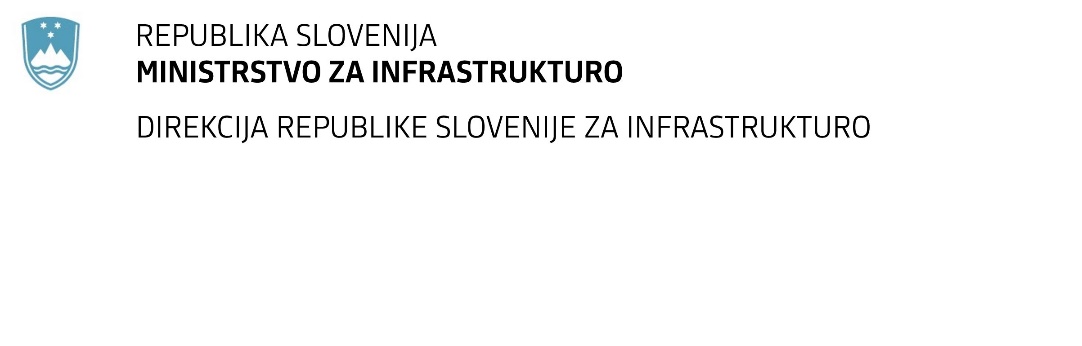 SPREMEMBA ROKA ZA ODDAJO IN ODPIRANJE PONUDB za javno naročilo Obvestilo o spremembi razpisne dokumentacije je objavljeno na "Portalu javnih naročil" in na naročnikovi spletni strani. Obrazložitev sprememb:Spremembe so sestavni del razpisne dokumentacije in jih je potrebno upoštevati pri pripravi ponudbe.Številka:43001-104/2021-01oznaka naročila:A-62/21 S   Datum:22.04.2021MFERAC:2431-21-000428/0Obdobni pregledi objektov na CP KP, GO, NM in LJ v LETU 2021 – redni (letni) in glavni pregledRok za oddajo ponudb: 7.5.2021 ob 10:00Odpiranje ponudb: 7.5.2021 ob 10:01Rok za sprejemanje ponudnikovih vprašanj: 28.4.2021 do 14:00Garancija za resnost ponudbe velja na prvotno predviden rok za odpiranje ponudb.